Récapitulatif argumentationBonjour à tous,Vous avez commencé à étudier l’argumentation avec Madame Spagnuolo.Voici un récapitulatif de ce qui a été vu en classe avec elle. Je vais vous fournir des exercices en rapport avec les notions théoriques vues en classe. Je rappelle brièvement la théorie avant les exercices. Je corrigerai ces exercices car cela me permettra d’estimer votre niveau de compréhension de la théorie. Ce travail est à rendre pour le 29/11/2020.Thème et thèse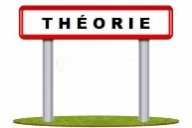 Thème : Le sujet du texte argumentatif, l’idée qu’on développe.Thèse : Votre avis, l’opinion que vous défendez à propos d’un thème.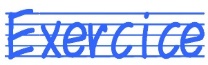 Le thème et la thèse :Trouve, pour chacune des phrases suivantes, le thème et la thèse. Donne ensuite une thèse opposée à celle de la phrase :La protection des espèces en voie de disparition doit être une des priorités écologiques de notre époque. En effet, il est probable que dans 100 ans si l’on présente à des enfants des documents montrant des koalas, ils ne sachent plus ce que c’est. Thème : ……………………………………………………………………………………………………………………………………………Thèse : ……………………………………………………………………………………………………………………………………………..Thèse opposée : ……………………………………………………………………………………………………………………………………………………………………………………………………………………………………………………………………………..……………………………………………………………………………………………………………………………………………..Regarder le sport à la télévision était un bon délassement. Mais de nos jours, le sport en tant que spectateur ne présente plus aucun intérêt. En effet, tous les sportifs de haut niveau sont dopés. Thème : ……………………………………………………………………………………………………………………………………………Thèse : ……………………………………………………………………………………………………………………………………………Thèse opposée : ……………………………………………………………………………………………………………………………………………………………………………………………………………………………………………………………………………………………………………………………………………………………………………………………………………………………Les jeunes d’aujourd’hui sont de plus en plus individualistes.Thème : ……………………………………………………………………………………………………………………………………………Thèse : ……………………………………………………………………………………………………………………………………………Thèse opposée : ……………………………………………………………………………………………………………………………………………………………………………………………………………………………………………………………………………………………………………………………………………………………………………………………………………………………Fait - OpinionFait : Le fait est un élément du réel que l’on peut situer dans l’espace et dans le temps. Son existence est indiscutable. Ex. : Les premiers jeux olympiques eurent lieu en Grèce en 776 avant Jésus-Christ.Opinion : L’opinion, quant à elle, est un jugement porté sur quelque chose ou sur quelqu’un. Même si son auteur la croit exacte, une opinion est discutable. Ex. : Actuellement, les jeux sont pervertis par l’argent.Argument et contre-argumentPour bien rédiger un texte argumentatif, pour bien défendre son opinion il faut penser aux arguments à utiliser pour défendre son avis. Il faut également penser aux contre-arguments que la personne qui est d’un avis opposé pourrait donner. Il faut donc penser aux arguments et aux contre-arguments.Un argument démontre le bien-fondé de la thèse. Il sert à défendre la thèse.Un contre-argument défend l’antithèse, il est opposé à la thèse. À chaque argument avancé en faveur de la thèse s’oppose un contre-argument.Thèse : la plongée sous-marine est un sport formidable.Thèse : Pouvoir faire des études à l’étranger c’est une chance énorme.Exercice récapitulatifVoici un texte argumentatif. Répondez aux questions sous le texte. Vous avez déjà réalisé cet exercice avec Madame SpagnuoloLis le texte ci-dessous et réponds aux questions qui suivent.J’entends souvent critiquer la télévision autour de moi. On lui reproche de conditionner les esprits, d’être une source d’abêtissement, d’appauvrir les conversations familiales, d’inciter les gens à veiller. Sans méconnaître la part de vérité que contiennent ces critiques, je refuse de condamner systématiquement la télévision. Je l’apprécie et je lui reconnais des aspects positifs.Tout d’abord, elle est un bon délassement. Après une journée de travail, il est agréable de regarder en famille un film, un bon spectacle ou une émission intéressante. Cette détente, la télévision nous la procure à domicile en nous évitant les déplacements fatigants et coûteux. Certes, on peut aussi lui reprocher de diffuser aussi des spectacles médiocres, mais il appartient au spectateur de remédier à cet inconvénient en choisissant ses programmes.Par ailleurs, la télévision informe. C’est une information par l’image diffusée souvent en direct, autrement plus vivante que l’information radiophonique ou que celle de la presse écrite. Songez aux attentats du 11 septembre 2001. La relation de l’évènement dans la presse écrite n’eut pas de commune mesure avec sa diffusion « en direct » à la télévision. Je me souviens d’avoir lu pourtant des articles de grands journalistes qui évoquaient ce fait : les reportages étaient complets et émouvants. Ils ne retranchaient rien à la dimension tragique de l’évènement, mais ils ne suscitèrent pourtant pas l’émotion intense ressentie par les téléspectateurs du monde entier. L’information en direct, l’information nue, qui se présente à nous sans la médiation des mots, voilà la spécificité et l’avantage incomparable de la télévision. Je sais bien qu’on peut reprocher à l’information de n’être pas toujours objective dans le domaine politique ; mais il appartient au téléspectateur de compléter l’information qu’il reçoit en la confrontant à d’autres : radio, presse, dialogue avec autrui. Autre aspect positif de la télévision : elle instruit. Elle nous documente ainsi, de façon précise et vivante, sur différents sujets que nous connaissons mal : la vie des animaux, les réalités géographiques de contrées lointaines, l’exercice de certaines professions, etc. C’est là une documentation attrayante que nous accueillons volontiers alors que nous ne prendrions guère la peine, à défaut, de la rechercher dans les livres.Cette dernière qualité en suscite une autre : c’est que la télévision enrichit les conversations familiales. J’entends dire parfois autour de moi qu’elle vide les lieux de rencontre et tarit les dialogues familiaux. Comme voilà un reproche gratuit qui ne résiste pas à l’analyse ! Une bonne émission instructive noue, au contraire, des dialogues sur des sujets intéressants. Quand, à la suite d’une émission telle « Envoyé spécial » ou « Ça se discute », la conversation familiale s’engage sur les derniers thèmes abordés, n’est-elle pas plus enrichissante que lorsqu’elle parle des voisins ou du temps ?Enfin, la télévision me semble atténuer la solitude de certains êtres : vieillards, isolés de différentes sortes. Elle représente pour eux un lien avec la vie encore que ce lien soit insuffisant pour conjurer leur détresse. Il faut bien se dire que certains vieillards très isolés demeurent parfois une semaine sans avoir la possibilité de parler à quelqu’un. Il y a là un contexte social susceptible d’engendrer la folie. Sans remplacer la chaleur d’une présence, la télévision est au moins une voix qu’ils entendent et qui les relie à l’espèce humaine.Pour toutes ces raisons, je pense que la télévision est une invention bénéfique qui peut devenir un facteur d’agrément et d’enrichissement de la vie humaine. Il faudrait, pour que cette visée soit atteinte, éduquer le public, c’est-à-dire lui apprendre à se servir de la télévision : garder le sens critique, avoir des exigences et oser les formuler, choisir ses spectacles. L’usage de la télévision nous amène donc, comme les nombreuses inventions qui modifient nos existences, à adopter une ligne de conduite : ne pas subir la vie, mais la connaître pour mieux l’organiser. N’est-ce pas la voie millénaire par où passe le cheminement de l’humanité ?Quel est le thème de ce texte ?………………………………………………………………………………………………..…………………………………………………………………………………………………..…………………………………………………………………………………………………..……………Quelle est la thèse défendue par l’auteur ?………………………………………………………………………………………………..…………………………………………………………………………………………………..…………………………………………………………………………………………………..……………………………………………………………………………………………………...Ce texte est-il argumentatif ? Pourquoi ?………………………………………………………………………………………………..…………………………………………………………………………………………………..…………………………………………………………………………………………………..……………………………………………………………………………………………………...Relève les différents arguments du texte.Retrouve tous les termes d’articulations présents dans le texte. Que peux-tu dire de leur place dans le texte ?………………………………………………………………………………………………..…………………………………………………………………………………………………..…………………………………………………………………………………………………..……………………………………………………………………………………………………………..…………………………………………………………………………………………………..…………………………………………………………………………………………………..……………FaitOpinionLes orangs-outans sont les animaux les plus craquants de la terre.Les orangs-outans sont classés en « danger critique d’extinction ».Sire Sean Connery était le meilleur de tous les James Bond.Sire Sean Connery a été le premier James Bond.Le RFC Liège est le meilleur club de foot de Belgique.Nafissatou Thiam a remporté la médaille d’argent en heptathlon aux championnats du monde.L’apprentissage de l’argumentation est très simple.La Belgique est une royauté.Thème : la plongée sous-marineArgumentContre-argument1. Troubles du comportement et de la mémoire, difficultés intellectuelles, dépression, troubles neuro-psychologiques sont autant de séquelles connues des plongeurs professionnels.2. Pratiquer ce sport régulièrement permet de conserver une bonne condition physique, et cela de manière plus agréable que de faire du jogging ou de l'aérobic.3. La plongée sous-marine offre aux amateurs de sensations fortes ce dont ils ont toujours rêvé.4. Les mauvaises rencontres ne sont jamais à exclure, surtout dans ces zones peu connues de l'homme.5. Il faut faire attention lors de la remontée : si le plongeur va trop vite, le tympan éclate et c'est la surdité quasi-assurée.6. Se promener dans les fonds marins permet des découvertes insolites : la plongée sous-marine offre à l'homme l'exploration d'un monde inconnu ou peu connu.7. Il y a toujours le risque de tomber sur du matériel défectueux : à plusieurs mètres de profondeur, c'est parfois suffisant pour y laisser la vie.	Thème : les études à l’étrangerArgumentContre-argument1. Aller étudier à l’étranger permet de s’ouvrir à une culture différente.2. L’immersion totale est le meilleur moyen de se familiariser avec une langue étrangère.3. Il est parfois difficile de s’adapter à une autre culture et à une autre langue. Cela peut demander plusieurs mois et être dommageable pour les études.4. Découvrir un pays étranger permet de mieux saisir les spécificités de sa propre culture.5. Si on se trouve dans une ville qui compte beaucoup d’étudiants étrangers, on n’y découvre pas une culture authentique.6. Si l’adaptation est difficile, on risque de se faire une mauvaise idée du lieu choisi.7. Suivre des cours dans une langue étrangère peut en rendre la compréhension plus difficile.8. Ce type d’étude coute très cher.9. Un étudiant qui étudie à l’étranger aura la possibilité de découvrir des matières non-enseignées chez lui.10. Les voyages d’étude sont une opportunité pour les étudiants de milieu modeste, qui voyagent moins.Arguments1…………………….…………………………………………………………………………………………………….…………………….…………………………………………………………………………………..……………….…………………………………………………………………………………………………2…………………….…………………………………………………………………………………………………….…………………….…………………………………………………………………………………..……………….…………………………………………………………………………………………………3…………………….…………………………………………………………………………………………………….…………………….…………………………………………………………………………………..……………….…………………………………………………………………………………………………4…………………….…………………………………………………………………………………………………….…………………….…………………………………………………………………………………..……………….…………………………………………………………………………………………………5…………………….…………………………………………………………………………………………………….…………………….…………………………………………………………………………………..……………….…………………………………………………………………………………………………